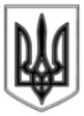 ЛИСИЧАНСЬКА МІСЬКА РАДАВИКОНАВЧИЙ КОМІТЕТРІШЕННЯ« 20 » 03.2018 р.                    		                                             № 119м. ЛисичанськПро   затвердження   актів   комісіїз визначення та відшкодування збитківвласникам землі та землекористувачаму межах міст Лисичанськ, Новодружеськ,ПривілляЗ метою реалізації повноважень органів місцевого самоврядування щодо володіння користування та розпорядження об’єктами комунальної власності, керуючись статтею 60 Закону України «Про місцеве самоврядування в Україні», статтями 125, 156, 157 Земельного кодексу України, Постановою КМУ від 19.04.1993р  № 284 «Про порядок визначення та відшкодування збитків власникам землі та землекористувачам», виконавчий комітет Лисичанської міської ради ВИРІШИВ:Затвердити акти комісії з визначення та відшкодування збитків власникам землі та землекористувачам у межах міст Лисичанськ, Новодружеськ, Привілля №№ 01/18, 02/18, 03/18, 04/18, 05/18, 06/18, 07/18, 08/18, 09/18, 10/18, 11/18, 12/18, 13/18, 14/18, 15/18 від 14.03.2018р (додаються).Відділу з питань внутрішньої політики, зв’язку з громадськістю та ЗМІ розмістити дане рішення на офіційному сайті Лисичанської міської ради.Контроль за виконанням даного рішення покласти на першого заступника міського голови Шальнєва А. Л.Міський голова								       С. І. Шилін